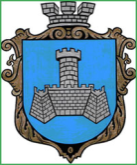  УКРАЇНАм. Хмільник  Вінницької областіР О З П О Р Я Д Ж Е Н Н ЯМІСЬКОГО ГОЛОВИвід  1  листопада 2023 р.                                                                     №555- рПро проведення   позачерговогозасідання виконкому міської ради      Розглянувши службові записки  начальника Служби у справах дітей Хмільницької міської ради Тишкевича Ю.І.,начальника управління агроекономічного розвитку та євроінтеграції Хмільницької міської ради Підвальнюка Ю.Г.,начальника фінансового управління Хмільницької міської ради Тищенко Т.П.,  відповідно до п.п.2.2.3 пункту 2.2 розділу 2 Положення про виконавчий комітет Хмільницької міської ради 7 скликання, затвердженого  рішенням 46 сесії міської ради 7 скликання від 22.12.2017р. №1270, п.10 статті 9 Закону України «Про правовий режим воєнного стану», керуючись ст.42,ст.59 Закону України «Про місцеве самоврядування в Україні»:Провести  позачергове засідання виконкому  міської ради 02.11.2023 року о 10.00 год., на яке винести наступні питання:2.Загальному відділу Хмільницької міської ради  довести це  розпорядження до членів виконкому міської ради та всіх зацікавлених суб’єктів.3.Контроль за виконанням цього розпорядження залишаю за собою.      Міський голова                                      Микола ЮрчишинС.П.МаташО.Д.ПрокоповичН.А.Буликова1Про розгляд ухвали Калинівського районного суду Вінницької області від ______ року по справі №__________ (надійшла 25.10.2023 року) Про розгляд ухвали Калинівського районного суду Вінницької області від ______ року по справі №__________ (надійшла 25.10.2023 року) Доповідає:  Тишкевич Юрій ІвановичНачальник служби у справах дітей Хмільницької міської ради2Про надання неповнолітній Л. С. А.,_____ року народження статусу дитини,яка постраждала внаслідок воєнних дій та збройних конфліктівПро надання неповнолітній Л. С. А.,_____ року народження статусу дитини,яка постраждала внаслідок воєнних дій та збройних конфліктівДоповідає:  Тишкевич Юрій ІвановичНачальник служби у справах дітей Хмільницької міської ради3Про безоплатну передачу комунального майна з балансу виконавчого комітету Хмільницької міської ради на баланс Управління освіти,молоді та спорту Хмільницької міської ради та Відділу культури і туризму Хмільницької міської радиПро безоплатну передачу комунального майна з балансу виконавчого комітету Хмільницької міської ради на баланс Управління освіти,молоді та спорту Хмільницької міської ради та Відділу культури і туризму Хмільницької міської радиДоповідає:Підвальнюк Юрій Григорович  Начальник управління агроекономічного розвитку та євроінтеграції Хмільницької міської ради4Про надання дозволу на списання основних засобів фінансовому управлінні Хмільницької міської ради  Про надання дозволу на списання основних засобів фінансовому управлінні Хмільницької міської ради  Доповідає:  Тищенко Тетяна ПетрівнаНачальник  фінансового управління Хмільницької міської ради                 